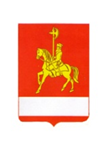 АДМИНИСТРАЦИЯ  КАРАТУЗСКОГО РАЙОНАПОСТАНОВЛЕНИЕ03.11.2022                                     с. Каратузское                                       № 860-пВ соответствии с подпунктом «и» пункта 1 указа Президента Российской Федерации от 16.03.2022 №121 «О  мерах по обеспечению социально- экономической  стабильности и защиты населения в Российской Федерации» Указом Президента Российской Федерации от 21.09.2022 № 647 «Об объявлении частичной  мобилизации в Российской Федерации», частью 5 статьи 1 Федерального закона от 27.05.1998 № 76-ФЗ «О статусе военнослужащих»,  Указа  Губернатора Красноярского края  от 25.10.2022 №317-уг «О социально- экономических мерах поддержки лиц, принимающих участие в специальной военной операции, и членов  их семей», Устава  муниципального образования «Каратузский район» Красноярского края, ПОСТАНОВЛЯЮ:1.Участникам специальной военной операции  установить  следующие  меры поддержки:1.1 в сфере государственной поддержки субъектов малого и среднего предпринимательства: предоставить на период участия в специальной военной операции отсрочку уплаты арендной платы по договорам аренды имущества, находящегося в  муниципальной собственности, и расторжения договоров аренды без применения штрафных санкций.2.Предоставленная  мера поддержки, предусмотренная настоящим постановлением, осуществляется в период участия гражданина в специальной  военной операции.3.Контроль за исполнением  настоящего постановления возложить  на Назарову Оксану Анатольевну - начальника отдела земельных и имущественных отношений администрации Каратузского района. 4.Настоящее постановление вступает в силу с 1 ноября 2022 года, но не ранее дня следующим за днем  его официального  опубликования	 в периодическом печатном издании «Вести» муниципального образования «Каратузский район» Красноярского края.Глава района	       К.А. Тюнин